Соблюдай правила поведения, когда ты один дома:- не пользуйся электроприборами, не играй с острыми, колющими и режущими, легковоспламеняющимися и взрывоопасными предметами, огнестрельным и холодным оружием, боеприпасами;- не употребляй лекарственные препараты без назначения врача;- открывать дверь можно только хорошо знакомому человеку;- не оставляй ключ от квартиры в "надежном месте";- не вешай ключ на шнурке себе на шею;- если ты потерял ключ - немедленно сообщи об этом родителям.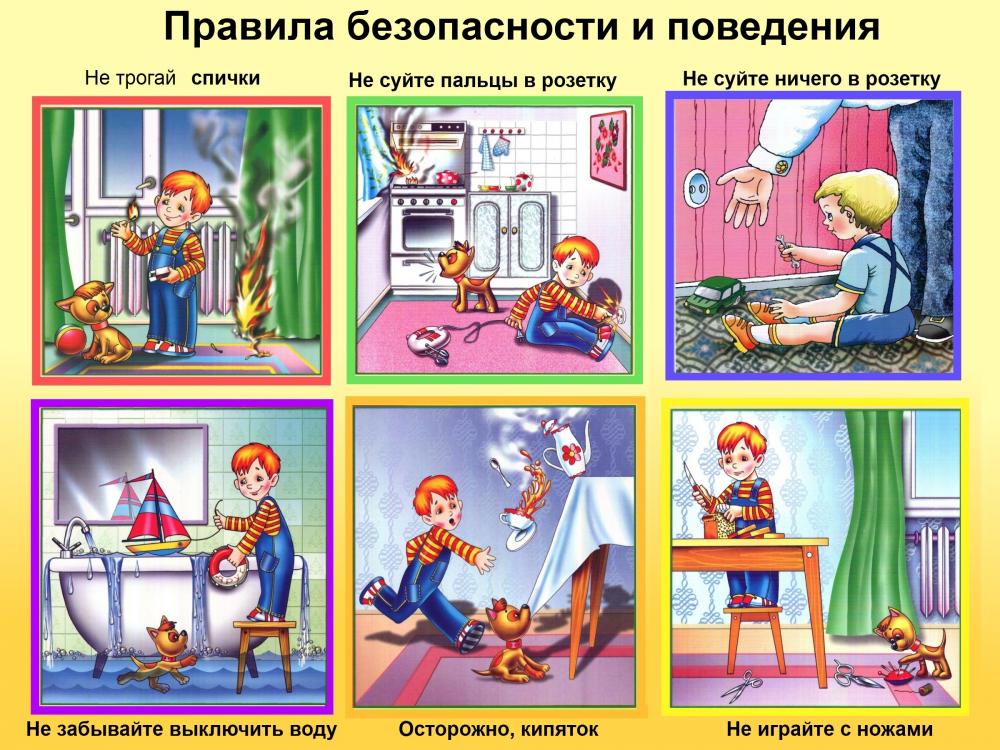 Соблюдай правила пользования велосипедомДетям до 14 лет запрещается езда на велосипеде по дорогам. Ездить можно внутри двора, на специальных площадках, по велодорожкам.                                                                  Наибольшая опасность связана с ездой на велосипеде по основным дорогам, где много транспортных средств и высока вероятность возникновения различных дорожных ситуаций, в том числе чрезвычайных.                                                           Ехать нужно по правой стороне, на расстоянии 1 метра от края проезжей части дороги. При выезде на основную дорогу необходимо:                                                                                                      - снизить скорость, а при необходимости остановиться;                          - пропустить пешеходов, идущих по тротуару или обочине;                                                                                      - внимательно оценить дорожную ситуацию;                             - уступить дорогу движущимся транспортным средствам;                                                                             - при отсутствии помех выехать на дорогу.       Соблюдай правила поведения на воде: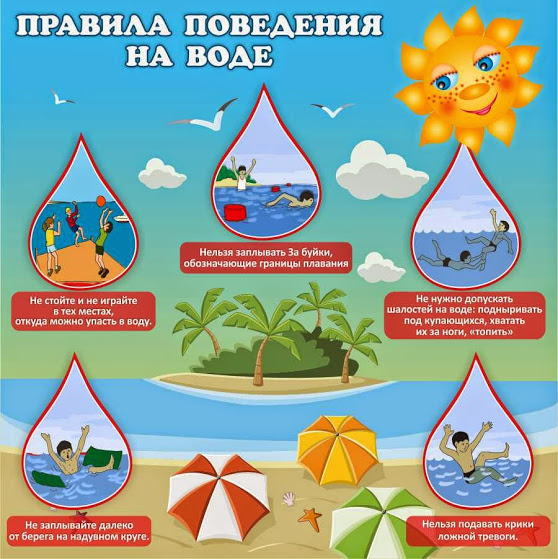 * Не заходить в воду (особенно в глубоких местах), не умея плавать.* Купаться только в разрешенных, хорошо известных местах.*Нельзя купаться вблизи  водосбросов, шлюзов, пристаней, мостов, водоворотов, стремнин, в судоходном фарватере, вблизи плавсредств, в местах скопления водорослей.* Нельзя резко входить в воду или нырять после длительного пребывания на солнце, сразу после приема пищи, в состоянии утомления.* Запрещается прыгать в воду в незнакомых местах, проводить игры в воде, связанные с захватами.* Запрещается оставлять детей на берегу водоема без присмотра взрослых, умеющих плавать и оказывать первую помощь.* Не умея плавать, нельзя находиться в воде на надувном матраце или камере.*Нельзя долго находиться в воде, особенно холодной.* Нельзя купаться в штормовую погоду и во время грозы.* Нельзя заниматься подводным плаванием или подводной охотой без разрешения врача.Соблюдай правила безопасности поведения на дорогах и на улице: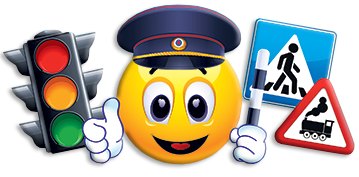 - переходите улицу только в специально отведенных местах: по пешеходному переходу или на зеленый сигнал светофора;- если нет пешеходного тротуара, идите по обочине дороги навстречу движению транспорта, так вы сможете видеть приближающиеся машины;- кататься на велосипеде можно только во дворах и парках;- в ПДД четко сказано, что управление велосипедом на проезжей части разрешается с 14 лет, а управление мопедом — с 16 лет;- находясь на ж/д путях и при переходе через железнодорожные пути, будьте особо внимательны, осмотритесь, не идут ли поезда по соседним путям.Соблюдай правила личной безопасности на улице:- не забывайте сообщать родителям с кем и куда Вы пошли, когда вернетесь, если задерживаетесь, то позвоните и предупредите;- если на улице кто-то подозрительный идёт и бежит за тобой, а до дома далеко, беги в ближайшее людное место: к магазину, автобусной остановке;- если незнакомые взрослые пытаются увести тебя силой, сопротивляйся, кричи, зови на помощь: "Помогите! Меня уводит незнакомый человек!";- не соглашайся ни на какие предложения незнакомых взрослых;- никуда не ходи с незнакомыми взрослыми и не садись с ними в машину;- никогда не хвастайся тем, что у твоих взрослых много денег;- не приглашай домой незнакомых ребят, если дома нет никого из взрослых;- не играй на улице с наступлением темноты.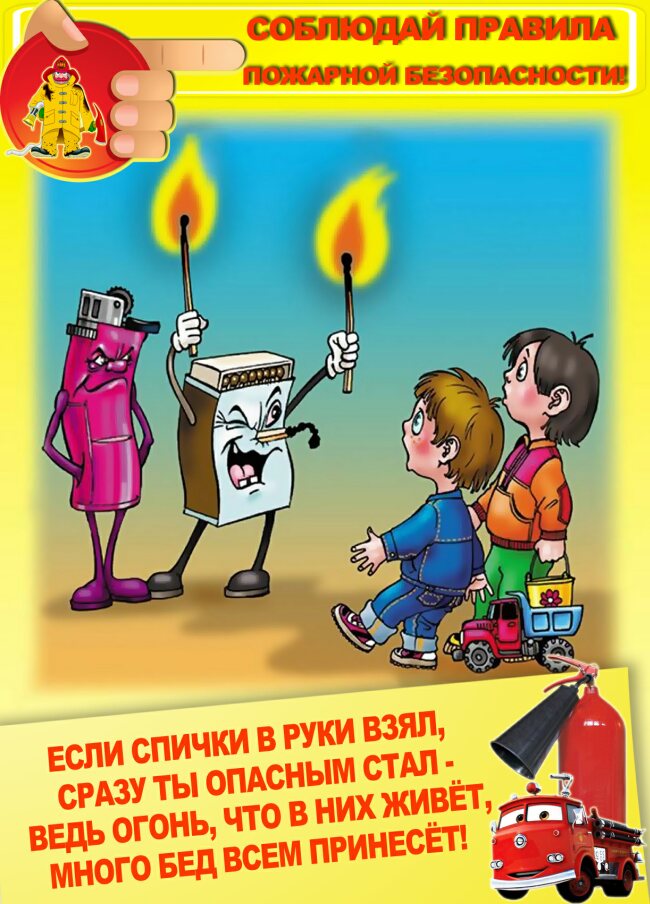 ПОМНИТЕ, что брошенная ради баловства спичка может привести к тяжелым ожогам и травмами; - не устраивайте игр с огнем вблизи строений, в сараях, на чердаках, в подвалах; - не играйте со спичками, следите, чтобы со спичками не шалили ваши товарищи, маленькие дети;- не нагревайте незнакомые предметы, упаковки из-под порошков и красок, аэрозольные упаковки;- не растапливайте печи, не включайте газовые плитки;- не играйте с электронагревательными приборами – от них, включенных в сеть и оставленных без  присмотра, может произойти пожар; - не применяйте свечи и хлопушки, не устраивайте фейерверки и другие световые пожароопасные эффекты, вблизи сгораемых предметов ;- немедленной вызывайте пожарных по телефону «01», не забудьте назвать свою фамилию и точный адрес пожара, позовите на помощь взрослых;  - срочно покиньте задымленное помещение;- если помещение, в котором вы находитесь сильно задымлено, то намочите платок или полотенце водой и дышите через него, пригнитесь к полу, и двигайтесь по направлению к выходу вдоль стены;- самое главное: как бы вы ни были напуганы, никогда не прячьтесь в укромные места.МБОУ Колодезянская ООШПамятка для учащихся Безопасное лето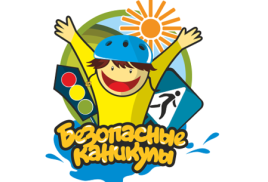 Соблюдай правила пользования с электроприборами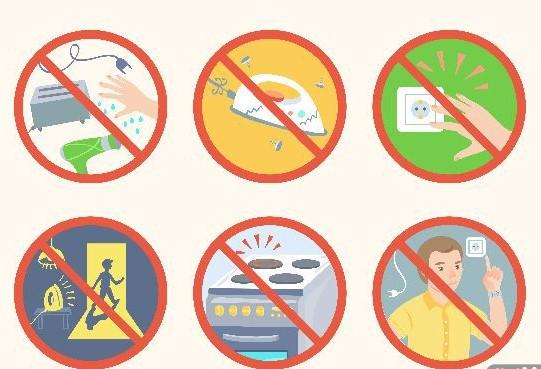       Телефоны экстренных служб: 01-служба спасения; 02- полиция; 03- скорая медицинская помощь.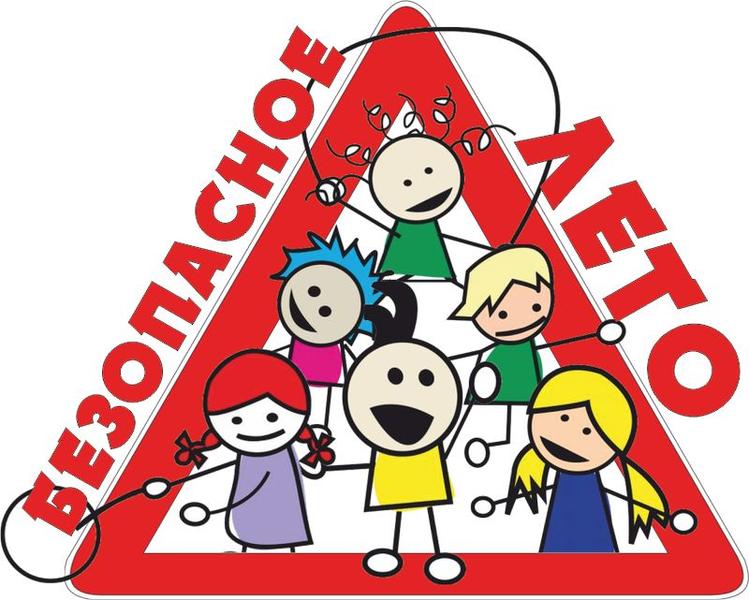 